Большие данныеПреимущества, которые предоставляет Big Data:Сбор данных из разных источников.Улучшение бизнес-процессов через аналитику в реальном времени.Хранение огромного объема данных.Инсайты. Big Data более проницательна к скрытой информации при помощи структурированных и полуструктурированных данных.Большие данные помогают уменьшать риск и принимать умные решения благодаря подходящей риск-аналитикеПримеры Big DataНью-Йоркская Фондовая Биржа ежедневно генерирует 1 терабайт данных о торгах за прошедшую сессию.Социальные медиа: статистика показывает, что в базы данных Facebook ежедневно загружается 500 терабайт новых данных, генерируются в основном из-за загрузок фото и видео на серверы социальной сети, обмена сообщениями, комментариями под постами и так далее.Реактивный двигатель генерирует 10 терабайт данных каждые 30 минут во время полета. Так как ежедневно совершаются тысячи перелетов, то объем данных достигает петабайты.Классификация Big DataФормы больших данных:СтруктурированнаяНеструктурированнаяПолуструктурированнаяСтруктурированная формаДанные, которые могут храниться, быть доступными и обработанными в форме с фиксированным форматом называются структурированными. За продолжительное время компьютерные науки достигли больших успехов в совершенствовании техник для работы с этим типом данных (где формат известен заранее) и научились извлекать пользу. Однако уже сегодня наблюдаются проблемы, связанные с ростом объемов до размеров, измеряемых в диапазоне нескольких зеттабайтов.1 зеттабайт соответствует миллиарду терабайтГлядя на эти числа, нетрудно убедиться в правдивости термина Big Data и трудностях сопряженных с обработкой и хранением таких данных.Данные, хранящиеся в реляционной базе — структурированы и имеют вид ,например, таблицы сотрудников компании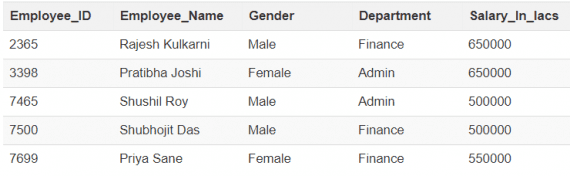 Неструктурированная формаДанные неизвестной структуры классифицируются как неструктурированные. В дополнении к большим размерам, такая форма характеризуется рядом сложностей для обработки и извлечении полезной информации. Типичный пример неструктурированных данных — гетерогенный источник, содержащий комбинацию простых текстовых файлов, картинок и видео. Сегодня организации имеют доступ к большому объему сырых или неструктурированных данных, но не знают как извлечь из них пользу.Примером такой категории Big Data является результат Гугл поиска: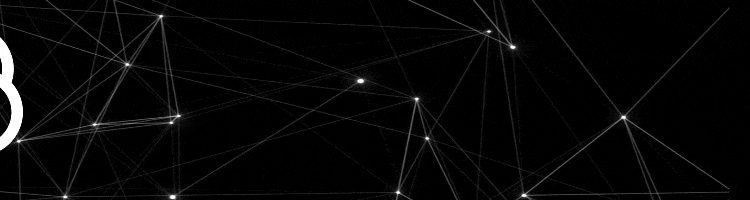 Полуструктурированная формаЭта категория содержит обе описанные выше, поэтому полуструктурированные данные обладают некоторой формой, но в действительности не определяются с помощью таблиц в реляционных базах. Пример этой категории — персональные данные, представленные в XML файле.<rec><name>Prashant Rao</name><sex>Male</sex><age>35</age></rec><rec><name>Seema R.</name><sex>Female</sex><age>41</age></rec><rec><name>Satish Mane</name><sex>Male</sex><age>29</age></rec><rec><name>Subrato Roy</name><sex>Male</sex><age>26</age></rec><rec><name>Jeremiah J.</name><sex>Male</sex><age>35</age></rec>Характеристики Big DataРост Big Data со временем: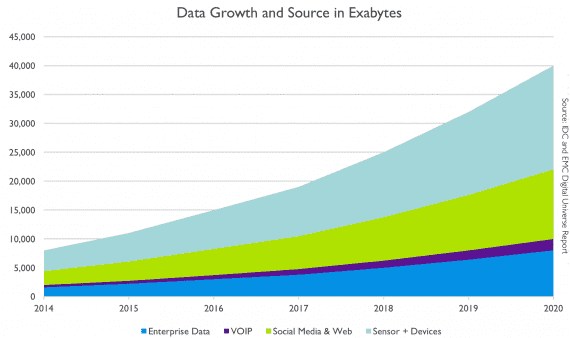 Синим цветом представлены структурированные данные (Enterprise data), которые сохраняются в реляционных базах. Другими цветами — неструктурированные данные из разных источников (IP-телефония, девайсы и сенсоры, социальные сети и веб-приложения).В соответствии с Gartner, большие данные различаются по объему, скорости генерации, разнообразию и изменчивости. Рассмотрим эти характеристики подробнее.Объем. Сам по себе термин Big Data связан с большим размером. Размер данных — важнейший показатель при определении возможной извлекаемой ценности. Ежедневно 6 миллионов людей используют цифровые медиа, что по предварительным оценкам генерирует 2.5 квинтиллиона байт данных. Поэтому объем — первая для рассмотрения характеристика.Разнообразие — следующий аспект. Он ссылается на гетерогенные источники и природу данных, которые могут быть как структурированными, так и неструктурированными. Раньше электронные таблицы и базы данных были единственными источниками информации, рассматриваемыми в большинстве приложений. Сегодня же данные в форме электронных писем, фото, видео, PDF файлов, аудио тоже рассматриваются в аналитических приложениях. Такое разнообразие неструктурированных данных приводит к проблемам в хранении, добыче и анализе: 27% компаний не уверены, что работают с подходящими данными.Скорость генерации. То, насколько быстро данные накапливаются и обрабатываются для удовлетворения требований, определяет потенциал. Скорость определяет быстроту притока  информации из источников — бизнес процессов, логов приложений, сайтов социальных сетей и медиа, сенсоров, мобильных устройств. Поток данных огромен и непрерывен во времени.Изменчивость описывает непостоянство данных в некоторые моменты времени, которое усложняет обработку и управление. Так, например, большая часть данных неструктурирована по своей природе.Big Data аналитика: в чем польза больших данныхПродвижение товаров и услуг: доступ к данным из поисковиков и сайтов, таких как Facebook и Twitter, позволяет предприятиям точнее разрабатывать маркетинговые стратегии.Улучшение сервиса для покупателей: традиционные системы обратной связи с покупателями заменяются на новые, в которых Big Data и обработка естественного языка применяется для чтения и оценки отзыва покупателя.Расчет риска, связанного с выпуском нового продукта или услуги.Операционная эффективность: большие данные структурируют, чтобы быстрее извлекать нужную информацию и оперативно выдавать точный результат. Такое объединение технологий Big Data и хранилищ помогает организациям оптимизировать работу с редко используемой информацией.